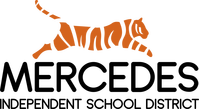 PERMISO PARA ADMINISTRAR MEDICAMENTOS DE SURTIDO CONTINUO EN LA ESCULEA PARA MEDICINAS QUE NO REQUIEREN DE RECETA MEDICAPara que su hijo(a) reciba medicamentos que no requieran receta médica durante el día escolar, el padre, la madre, o el tutor deberá llena esta forma. Favor de regresar la forma completa a la enfermera escolar. Nombre del estudiante: _________________________ Fecha de nacimiento: _________ Grado: _____ ID#: ________Nombre del padre o tutor_______________________     Nombre de la madre o tutora _____________________ No. de teléfono_______________________________     No. de teléfono________________________________ E-mail___________________________________           E-mail_____________________________________   La enfermera escolar y los empleados de la escuela tienen permiso de darle a mi hijo(a) los siguientes medicamentos sin receta médica aprobados por el Dr. Bonilla para su uso de surtido continuo:        Sí			(Favor de checar UNA)        NoMedicamento:Tratamiento para:Alcohol o disco de papel con alcoholSOLAMENTE para desinfectarInhalantes de amoniaDesmayos (en caso de necesidad absoluta)Aerosol o ungüento antibiótico 	Cortadas o raspones superficialesCrema o aerosol antifungal (Tinactin)Pie de atleta u hongos en la piel (tiña)Lágrimas artificialesLubricante para los ojosAerosol o ungüento de BenadrylPiquetes de insectos, irritaciones de la piel, comezón, sarpullido BengayDolor muscular (para los de 7º y mayores)BioFreeze Dolor muscularUngüento para quemaduras o SolarcaineQuemaduras pequeñas, quemaduras de sol, cortaduras y rasponesLoción de CaladrylSarpullido, piquetes de insectos, comezónCampho-Phenique líquido o en gel, o BlistexFuegos bucales (SOLO uso exterior)ChlorasepticAlivio temporal de garganta irritadaSolución para lentes de contactoEnjuague y limpieza de lentes de contactoPastillas para la tosTos o garganta irritada (para los de 2º y mayores)Dermoplast o Medi-quickAlivio temporal de raspones o cortaduras, quemaduras de sol, o piquetes.Solución para lavar ojosIrritaciones pequeñas de los ojosTabletas o gel de glucosaGlucosa sanguíneaCojín eléctrico de calorCalambres menstruales y dolores muscularesHydrocortisona al 1%Reacciones de la piel, comezón, piquetes de insecto *(NO en llagas)Agua oxigenadaSOLAMENTE para desinfectarBolsa de hieloPiquetes, torceduras, heridas, dolores de cabezaUngüento Vicks o Mentolatum Nariz tapada, tosOrajelLlagas bucales, dolores de dientes, fuegos, postemillas y dolor de encíasSecond Skin Ampollas, raspaduras, cortadasAerosol o hisopos de Sting KillComezón debido a piquetes de insectoAutoinyector de epinefrina no asignado/EpipenSignos y síntomas de una reacción/shock de anafilaxiaVaselina o BlistexLabios partidosVisineOjos irritados (para los de 2º y mayores)Agua salina para lavados de heridasLimpiar heridas, cortaduras, abrasiones